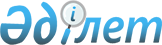 О внесении дополнений и изменений в постановление Правительства Республики Казахстан от 26 февраля 2009 года № 220
					
			Утративший силу
			
			
		
					Постановление Правительства Республики Казахстан от 4 декабря 2009 года № 2011. Утратило силу постановлением Правительства Республики Казахстан от 25 апреля 2015 года № 325      Сноска. Утратило силу постановлением Правительства РК от 25.04.2015 № 325 (вводится в действие со дня его первого официального опубликования).      Правительство Республики Казахстан ПОСТАНОВЛЯЕТ:



      1. Внести в постановление Правительства Республики Казахстан от 26 февраля 2009 года № 220 "Об утверждении Правил исполнения бюджета и его кассового обслуживания" (САПП Республики Казахстан, 2009 г., № 12, ст. 86) следующие дополнения и изменения:



      в Правилах исполнения бюджета и его кассового обслуживания, утвержденных указанным постановлением:



      пункт 596 дополнить абзацем следующего содержания:

      "Программный внешний заем - вид внешнего правительственного займа, привлекаемого на финансирование мероприятий по реформированию и институциональному развитию отрасли, в том числе и путем покрытия текущих затрат бюджета на указанные цели.";



      дополнить пунктом 596-1 следующего содержания:

      "596-1. Программные внешние займы реализуются по одобренным мероприятиям программного документа, предоставленного администратором в составе бюджетной заявки в финансовом году, предшествующем первому году начала реализаций мероприятий, и содержащего перечень мероприятий и расчеты на весь период реализации проекта, а также результаты изучения осуществимости и эффективности мероприятий, с представлением отраслевых экспертиз предусмотренных бюджетным законодательством Республики Казахстан.";



      пункт 599 изложить в следующей редакции:

      "599. Прогнозные данные на очередной финансовый год по правительственным займам, привлекаемым для финансирования дефицита республиканского бюджета, включают определение центральным уполномоченным органом по государственному планированию совместно с центральным уполномоченным органом по исполнению бюджета:

      1) прогноза освоения средств действующих и предполагаемых к привлечению внешних правительственных займов;

      2) предполагаемых правительственных займов, путем формирования перечня предполагаемых программных и инвестиционных правительственных внешних займов, с учетом уровня накопленного остатка внешнего долга Правительства Республики Казахстан и перспектив взаимодействия с международными финансовыми организациями и правительствами стран-заимодателей, другими внешними заимодателями;

      3) иных предполагаемых источников и инструментов заимствования для финансирования не покрытой вышеперечисленными источниками части дефицита бюджета, включая размещение государственных эмиссионных ценных бумаг на внутренних и международных рынках капиталов.";



      пункт 602 изложить в следующей редакции:

      "602. Привлечение внешнего займа от имени Правительства Республики Казахстан осуществляется центральным уполномоченным органом по исполнению бюджета на основании положительного решения республиканской бюджетной комиссии по каждому бюджетному инвестиционному проекту и/или бюджетной программе, направленной на реализацию проекта (мероприятий проектного документа) (далее - проект), в рамках перечня предполагаемых программных и инвестиционных правительственных внешних займов.";



      абзац первый пункта 603 изложить в следующей редакции:

      "603. Для подготовки решения Правительства Республики Казахстан о привлечении определенного займа, в рамках перечня предполагаемых программных и инвестиционных правительственных внешних займов на соответствующий период, центральным уполномоченным органом по исполнению бюджета с привлечением заинтересованных министерств и организаций осуществляется:";



      в главе 66 заголовок изложить в следующей редакции:

      "Глава 66. Реализация проектов, финансируемых за счет правительственных внешних займов";



      в подпунктах 1), 2), 3) пункта 615, в подпункте 1) пункта 616, в подпункте 4) пункта 617 и в пункте 621 слово "инвестиционного" исключить;



      в пункте 764 слово "инвестиционных" исключить.



      2. Настоящее постановление вводится в действие со дня подписания и подлежит официальному опубликованию.      Премьер-Министр

      Республики Казахстан                       К. Масимов
					© 2012. РГП на ПХВ «Институт законодательства и правовой информации Республики Казахстан» Министерства юстиции Республики Казахстан
				